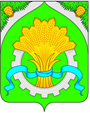 ГЛАВА АДМИНИСТРАЦИИ ШАТРОВСКОГО МУНИЦИПАЛЬНОГО ОКРУГАКУРГАНСКОЙ ОБЛАСТИРАСПОРЯЖЕНИЕот _04 июля 2024 года__  № _500-р_______                                                                     с. ШатровоОб объявлении конкурса на замещение вакантных должностей  муниципальной службы в Администрации Шатровского муниципального округа Курганской области          В соответствии с Федеральным законом от 2 марта 2007 года №25-ФЗ «О муниципальной службе в Российской Федерации», решением Думы Шатровского муниципального округа от 21 февраля 2022 года № 196 «О порядке проведения конкурса на замещение вакантной должности муниципальной службы в Администрации Шатровского муниципального округа Курганской области»ОБЯЗЫВАЮ:          1. Объявить конкурс на замещение вакантных должностей муниципальной службы в Администрации Шатровского муниципального округа Курганской области	главные должности муниципальной службы:	- руководитель отдела по гражданской обороне, защите населения от чрезвычайных ситуаций Администрации Шатровского муниципального округа.          ведущие должности муниципальной службы:          - главный специалист службы по охране труда Администрации Шатровского муниципального округа;	- главный специалист отдела по развитию территории, жилищно-коммунальному хозяйству и строительству Администрации Шатровского муниципального округа; 	- главный специалист сектора имущественных и земельных отношений отдела экономического развития Администрации Шатровского муниципального округа;	- главный специалист сектора агропромышленного комплекса отдела экономического развития Администрации Шатровского муниципального округа.	старшие должности муниципальной службы:	- ведущий специалист отдела по развитию территории, жилищно-коммунальному хозяйству и строительству Администрации Шатровского муниципального округа;	- ведущий специалист сектора по опеке и попечительству Администрации Шатровского муниципального округа;	- ведущий специалист Отдела образования Администрации Шатровского муниципального округа;	- ведущий специалист сектора муниципальных закупок отдела экономического развития Администрации Шатровского муниципального округа.          2. Установить срок приема документов для участия в конкурсе с 29 июля 2024 года по 9 августа 2024 года.          3. Утвердить текст объявления о проведении конкурса на замещение вакантных должностей  муниципальной службы в Администрации Шатровского  муниципального округа Курганской области согласно приложению к настоящему распоряжению.          4. Опубликовать объявление о проведении конкурса в информационном бюллетене «Вестник Администрации Шатровского муниципального округа» и разместить на официальном сайте Администрации Шатровского муниципального округа Курганской области.         5. Контроль за выполнением настоящего распоряжения возложить на управляющего делами-руководителя аппарата Администрации Шатровского района муниципального округа.Глава Шатровского муниципального округаКурганской области                                                                                   Л.А.РассохинА.А. Кощеева9 12 21ОБЪЯВЛЕНИЕо проведении конкурса на замещение вакантных должностей  муниципальной службы в Администрации Шатровского муниципального округа Курганской области       Администрация Шатровского муниципального округа объявляет конкурс на замещение  вакантных должностей  муниципальной службы в Администрации Шатровского муниципального округа Курганской области.	Конкурс проводится на главные должности муниципальной службы:- руководитель отдела по гражданской обороне, защите населения от чрезвычайных ситуаций Администрации Шатровского муниципального округа.Квалификационные требования для замещения главных должностей муниципальной службы - наличие высшего образования не ниже уровня специалитета, магистратуры, наличие не менее 2 лет стажа муниципальной службы или стажа работы по специальности, направлению подготовки.       	Конкурс проводится на ведущие должности муниципальной службы:          - главный специалист службы по охране труда Администрации Шатровского муниципального округа;	- главный специалист отдела по развитию территории, жилищно-коммунальному хозяйству и строительству Администрации Шатровского муниципального округа; 	- главный специалист сектора имущественных и земельных отношений отдела экономического развития Администрации Шатровского муниципального округа;	- главный специалист сектора агропромышленного комплекса отдела экономического развития Администрации Шатровского муниципального округа.       	Квалификационные требования для замещения ведущих должностей муниципальной службы - наличие высшего образования, без предъявления требований к стажу.Конкурс проводится на старшие должности муниципальной службы:- ведущий специалист отдела по развитию территории, жилищно-коммунальному хозяйству и строительству Администрации Шатровского муниципального округа;	- ведущий специалист сектора по опеке и попечительству Администрации Шатровского муниципального округа;	- ведущий специалист Отдела образования Администрации Шатровского муниципального округа;	- ведущий специалист сектора муниципальных закупок отдела экономического развития Администрации Шатровского муниципального округа.Квалификационные требования для замещения старших должностей муниципальной службы - наличие профессионального образования, без предъявления требований к стажу.       	Для участия в конкурсе необходимо представить следующие документы:      	 личное заявление на имя представителя нанимателя (работодателя);        собственноручно заполненную анкету и подписанную анкету по установленной форме, с приложением  2-х фотографий формата 4х6;        копию паспорта или заменяющего его документа (соответствующий документ предъявляется лично по прибытии на конкурс);        -копию трудовой книжки или иные документы, подтверждающие трудовую деятельность гражданина;        -копии документов, подтверждающие необходимое образование и квалификацию;        -заключение медицинского учреждения об отсутствии заболевания, препятствующего поступлению на муниципальную службу;        - согласие на обработку персональных данных.          Прием документов проводится с 29 июля 2024 года  по 9 августа 2024 года  по адресу: ул. Федосеева, 53, кабинеты  № 41, с. Шатрово, 641960, с понедельника по пятницу с 08.00 до 16.00, перерыв на обед с 12.00 до 13.00, контактные телефоны: 9-12-21 или 9–15–54.Руководитель организационного отдела Аппарата Администрации Шатровскогомуниципального округа                                                                       В.И. Белоногова Приложение к распоряжению Главы Администрации Шатровского муниципального округа Курганской областиот  ____________________ № _________«Об объявлении конкурса на замещение вакантных должностей  муниципальной службы в Администрации Шатровского муниципального округа Курганской области»